ФЕДЕРАЛЬНЫЙ ФОНД ОБЯЗАТЕЛЬНОГО МЕДИЦИНСКОГО СТРАХОВАНИЯПРИКАЗот 7 апреля 2011 г. N 79ОБ УТВЕРЖДЕНИИ ОБЩИХ ПРИНЦИПОВ ПОСТРОЕНИЯИ ФУНКЦИОНИРОВАНИЯ ИНФОРМАЦИОННЫХ СИСТЕМ В СФЕРЕОБЯЗАТЕЛЬНОГО МЕДИЦИНСКОГО СТРАХОВАНИЯВ соответствии с частью 8 статьи 33 Федерального закона от 29 ноября 2010 года N 326-ФЗ "Об обязательном медицинском страховании в Российской Федерации" приказываю:Утвердить Общие принципы построения и функционирования информационных систем в сфере обязательного медицинского страхования.(в ред. Приказа ФФОМС от 16.11.2021 N 113)ПредседательА.В.ЮРИНУтвержденоприказом ФОМСот 7 апреля 2011 г. N 79ОБЩИЕ ПРИНЦИПЫФУНКЦИОНИРОВАНИЯ ИНФОРМАЦИОННЫХ СИСТЕМ В СФЕРЕОБЯЗАТЕЛЬНОГО МЕДИЦИНСКОГО СТРАХОВАНИЯ1 Цель документа(в ред. Приказа ФФОМС от 16.11.2021 N 113)Целью настоящего документа является определение общих принципов построения и функционирования информационных систем в сфере обязательного медицинского страхования.2 Сокращения и определения(в ред. Приказа ФФОМС от 23.03.2018 N 54)Таблица 1 Перечень сокращений, используемых в документе3 Область применения и порядок вступления в силуУтратил силу. - Приказ ФФОМС от 16.11.2021 N 113.4 Общие требования к построениюи функционированию информационных систем в сфереобязательного медицинского страхованияТаблица 3 Структура ИС ОМС--------------------------------<1> Здесь и далее по тексту указывается номер пункта (подпункта) документа, в котором описаны требования к подсистеме или к функциям подсистемы.4.1 - 4.2. Утратили силу. - Приказ ФФОМС от 16.11.2021 N 113.4.3 Требования к региональной информационной системе обязательного медицинского страхованияТаблица 5 Структура региональной информационной системы обязательного медицинского страхованияТаблица 6 Перечень функций, выполняемых региональной информационной системой обязательного медицинского страхования, к которым предъявляются требования в настоящем документе(в ред. Приказа ФФОМС от 05.03.2020 N 49)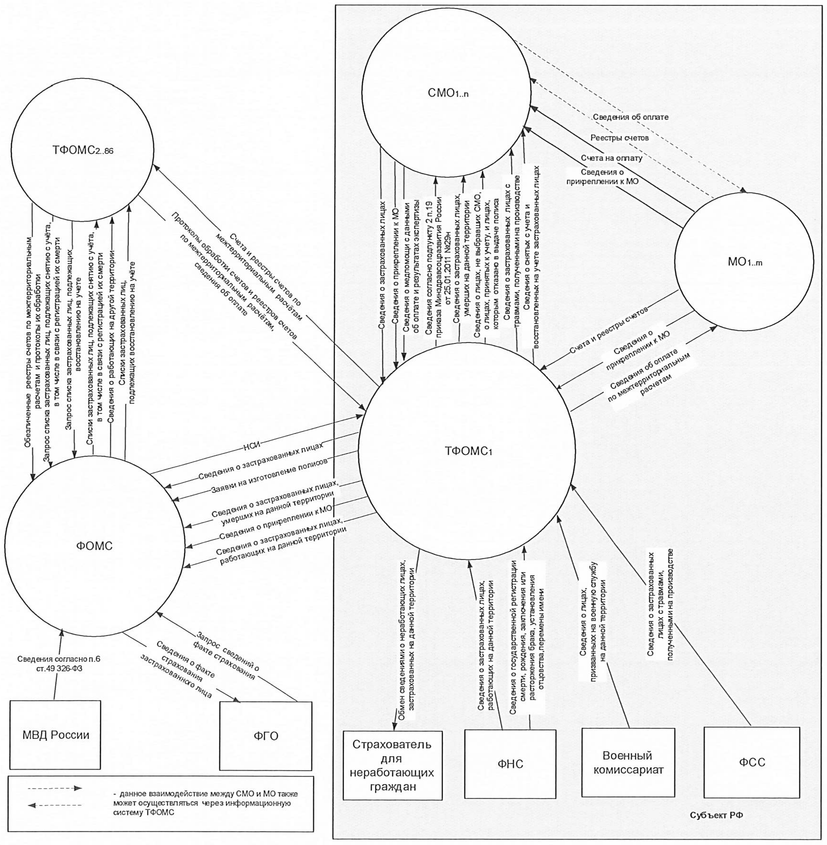 Рисунок 2 Общая схема информационного взаимодействияв сфере ОМС4.3.1 Общие требования к информационной системе территориального фонда обязательного медицинского страхованияТаблица 7 Перечень обязательных подсистем информационной системы территориального фонда обязательного медицинского страхования4.3.1.1 Требования к подсистеме ведения Регионального сегмента Единого регистра застрахованных лицТаблица 8 Перечень сведений о застрахованных лицах в РС ЕРЗ(в ред. Приказа ФФОМС от 23.03.2018 N 54)--------------------------------<1> Контрольный разряд номера полиса обязательного медицинского страхования, вычисляется арифметически в соответствии с методикой расчета, описанной в международном стандарте ISO/HL7 27931:2009 (алгоритм Mod10).Таблица 9 Перечень функций ТФОМС при ведении РС ЕРЗ4.3.1.2 Требования к подсистеме ведения персонифицированного учета медицинской помощи, оказанной застрахованным лицам в сфере обязательного медицинского страхованияВ подсистеме ведения персонифицированного учета медицинской помощи, оказанной в сфере ОМС, должны осуществляться сбор, обработка, передача и хранение сведений о медицинской помощи, оказанной застрахованным лицам в сфере обязательного медицинского страхования, перечень которых представлен в таблице 10. Информационное взаимодействие при ведении персонифицированного учета медицинской помощи, оказанной застрахованным лицам в сфере обязательного медицинского страхования, представлено на рисунке 3.(в ред. Приказа ФФОМС от 23.03.2018 N 54)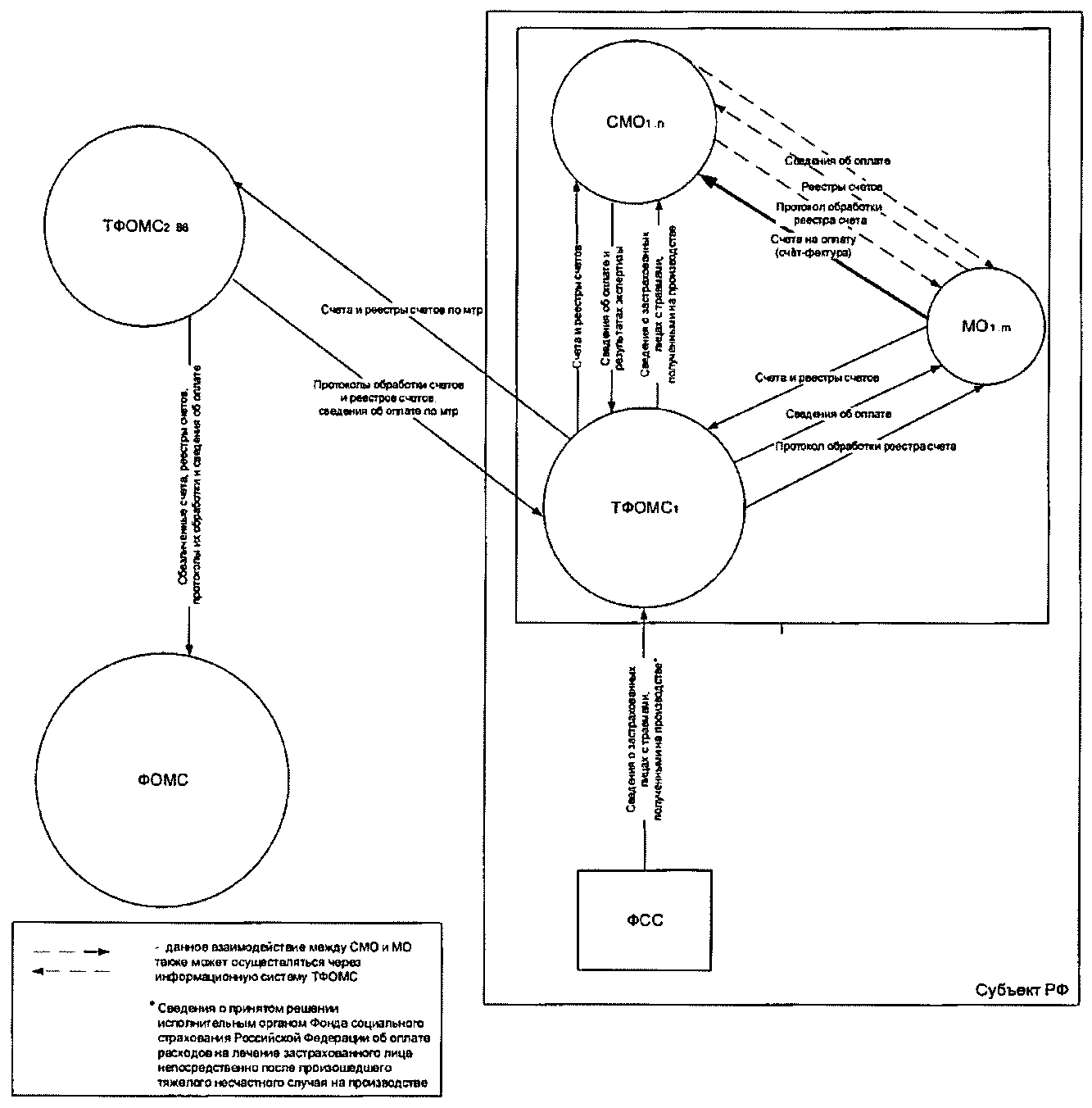 Рисунок 3 Информационное взаимодействие при веденииперсонифицированного учета медицинской помощи, оказаннойзастрахованным лицам в сфере ОМСТаблица 10 Перечень сведений о медицинской помощи, оказанной застрахованным лицам в сфере обязательного медицинского страхования(в ред. Приказа ФФОМС от 23.03.2018 N 54)Таблица 11 Перечень функций подсистемы ведения персонифицированного учета медицинской помощи, оказанной в сфере обязательного медицинского страхованияТаблица 12 Перечень проверок автоматизированной поддержки МЭК, МЭЭ и ЭКМПУтратила силу. - Приказ ФФОМС от 16.11.2021 N 1134.3.1.3 Требования к подсистеме информирования граждан (официальному сайту территориального фонда обязательного медицинского страхования в сети Интернет)4.3.1.3.1 Общие требования1) Отсутствие взимания платы за доступ к информации сайта;2) Отсутствие необходимости в использовании специального программного обеспечения, кроме веб-обозревателя (браузера);3) Круглосуточный доступ к информации;4) Уведомление о проведении плановых технических работ, в ходе которых доступ пользователей к информации, размещенной на официальном сайте, будет невозможен, не менее чем за сутки до начала работ;5) Обеспечение восстановления работоспособности официального сайта не более чем через 24 часа с момента возникновения технических неполадок, неполадок программного обеспечения или иных проблем, влекущих невозможность доступа пользователей к официальному сайту или к его отдельным страницам;6) Размещение информации на сайте на русском языке. Возможно дублирование информации на других языках. Не допускается использование сокращений, кроме общепринятых;7) Интерфейс сайта должен обладать целостностью, разделы сайта преимущественно не должны различаться по стилю и способу навигации;8) Текст должен быть разбит на разделы и абзацы, важная информация должна выделяться;9) Заголовки и подписи на страницах должны описывать содержание (назначение) данной страницы, наименование текущего раздела и отображаемого документа;10) Наименование страницы, описывающее ее содержание (назначение), должно отображаться в заголовке окна веб-обозревателя;11) Информация на официальном сайте размещается в виде текста в гипертекстовом формате - формате HTML. Для обеспечения высокой скорости скачивания документов, размещенных на сайте, рекомендуется применение архиватора ZIP;12) Недопустимо наличие незаполненных разделов (подразделов) сайта без указания причин отсутствия их заполнения;13) Сайт должен работать под нагрузкой, определяемой числом обращений к сайту пользователями информации, двукратно превышающей максимальное суточное число обращений к сайту пользователей информацией, зарегистрированных за последние 6 месяцев эксплуатации официального сайта; вновь созданный либо функционирующий менее 6 месяцев официальный сайта - под нагрузкой не менее 10 000 обращений к сайту в месяц.4.3.1.3.2 Требования к составу информацииПеречень информации, размещаемой на официальном сайте ТФОМС, представлен в таблице 13. Детализированные требования к составу информации представлены в таблице 14.Таблица 13 Состав информации официального сайта ТФОМСТаблица 14 Детализированный состав информации официального сайта ТФОМС4.3.2 Общие требования к информационной системе страховой медицинской организацииТаблица 15 Структура информационной системы страховой медицинской организации4.3.2.1 Требования к подсистеме персонифицированного учета сведений о застрахованных лицахТаблица 16 Перечень функций, реализуемых подсистемой ведения персонифицированного учета сведений о застрахованных лицах страховой медицинской организации4.3.2.2 Требования к подсистеме персонифицированного учета медицинской помощи, оказанной застрахованным лицам в сфере обязательного медицинского страхованияТаблица 17 Перечень функций подсистемы персонифицированного учета медицинской помощи, оказанной в сфере обязательного медицинского страхования, в страховой медицинской организации4.3.2.3 Требования к подсистеме информирования граждан (официальному сайту страховой медицинской организации в сети Интернет)4.3.2.3.1 Общие требования1) Отсутствие взимания платы за доступ к информации сайта;2) Отсутствие необходимости в использовании специального программного обеспечения, кроме веб-обозревателя (браузера);3) Круглосуточный доступ к информации;4) Уведомление о проведении плановых технических работ, в ходе которых доступ пользователей к информации, размещенной на официальном сайте, будет невозможен, не менее чем за сутки до начала работ;5) Работоспособность официального сайта должна быть восстановлена не более чем через 24 часа с момента возникновения технических неполадок, неполадок программного обеспечения или иных проблем, влекущих невозможность доступа пользователей к официальному сайту или к его отдельным страницам;6) Размещение информации на сайте осуществляется на русском языке. Не допускается использование сокращений, кроме общепринятых;7) Интерфейс сайта должен обладать целостностью, разделы сайта не должны различаться по стилю и способу навигации;8) Текст должен быть разбит на разделы и абзацы, важная информация должна выделяться возможными способами;9) Заголовки и подписи на страницах должны описывать содержание (назначение) данной страницы, наименование текущего раздела и отображаемого документа;10) Наименование страницы, описывающее ее содержание (назначение), должно отображаться в заголовке окна веб-обозревателя;11) Информация на официальном сайте размещается в виде текста в гипертекстовом формате - формате HTML. Для обеспечения высокой скорости скачивания документов, размещенных на сайте, рекомендуется применение архиватора ZIP;12) Недопустимо наличие незаполненных разделов (подразделов) сайта;13) Обязательно наличие на сайте системы навигации;14) Сайт должен работать под нагрузкой, определяемой числом обращений к сайту пользователями информации, двукратно превышающей максимальное суточное число обращений к сайту пользователей информацией, зарегистрированных за последние 6 месяцев эксплуатации официального сайта; вновь созданный либо функционирующий менее 6 месяцев официальный сайта - под нагрузкой не менее 10 000 обращений к сайту в месяц.4.3.2.3.2 Требования к составу информацииПеречень информации, размещаемой на официальном сайте СМО, представлен в таблице 18. Детализированные требования к составу информации представлены в таблице 19.Таблица 18 Состав информации официального сайта СМОТаблица 19 Детализированный состав информации официального сайта СМО4.3.3 Общие требования к информационной системе медицинской организацииТаблица 20 Перечень подсистем информационной системы медицинской организации4.3.3.1 Требования к подсистеме персонифицированного учета медицинской помощи, оказанной застрахованным лицам в сфере обязательного медицинского страхованияТаблица 21 Перечень функций подсистемы персонифицированного учета медицинской помощи, оказанной в сфере обязательного медицинского страхования, в медицинской организации5 - 6. Утратили силу. - Приказ ФФОМС от 16.11.2021 N 113.Приложение АФОРМАТЫ И СТРУКТУРА НСИ И РЕЕСТРОВУтратили силу. - Приказ ФФОМС от 16.11.2021 N 113.Приложение БИНФОРМАЦИОННОЕ ВЗАИМОДЕЙСТВИЕМЕЖДУ РЕГИОНАЛЬНЫМ И ЦЕНТРАЛЬНЫМ СЕГМЕНТАМИ ЕДИНОГОРЕГИСТРА ЗАСТРАХОВАННЫХ ЛИЦУтратило силу. - Приказ ФФОМС от 16.11.2021 N 113.Приложение ВИНФОРМАЦИОННОЕ ВЗАИМОДЕЙСТВИЕС ПОДСИСТЕМОЙ ВЕДЕНИЯ НОРМАТИВНО-СПРАВОЧНОЙ ИНФОРМАЦИИГОСУДАРСТВЕННОЙ ИНФОРМАЦИОННОЙ СИСТЕМЫ ОБЯЗАТЕЛЬНОГОМЕДИЦИНСКОГО СТРАХОВАНИЯУтратило силу. - Приказ ФФОМС от 16.11.2021 N 113.Приложение ГИНФОРМАЦИОННОЕ ВЗАИМОДЕЙСТВИЕМЕЖДУ ТФОМС И СМО ПРИ ВЕДЕНИИ РЕГИОНАЛЬНОГО СЕГМЕНТАЕДИНОГО РЕГИСТРА ЗАСТРАХОВАННЫХ ЛИЦУтратило силу. - Приказ ФФОМС от 16.11.2021 N 113.Приложение ДИНФОРМАЦИОННОЕ ВЗАИМОДЕЙСТВИЕМЕЖДУ ТФОМС, МО И СМО ПРИ ОСУЩЕСТВЛЕНИИПЕРСОНИФИЦИРОВАННОГО УЧЕТА ОКАЗАННОЙ МЕДИЦИНСКОЙ ПОМОЩИВ ФОРМАТЕ XMLУтратило силу. - Приказ ФФОМС от 16.11.2021 N 113.Приложение ЕИНФОРМАЦИОННОЕ ВЗАИМОДЕЙСТВИЕПРИ ОСУЩЕСТВЛЕНИИ РАСЧЕТОВ ЗА МЕДИЦИНСКУЮ ПОМОЩЬ,ОКАЗАННУЮ ЗАСТРАХОВАННЫМ ЛИЦАМ ЗА ПРЕДЕЛАМИ СУБЪЕКТАРОССИЙСКОЙ ФЕДЕРАЦИИ, НА ТЕРРИТОРИИ КОТОРОГО ВЫДАН ПОЛИСОБЯЗАТЕЛЬНОГО МЕДИЦИНСКОГО СТРАХОВАНИЯ, В ФОРМАТЕ XMLУтратило силу. - Приказ ФФОМС от 16.11.2021 N 113.Приложение ЖИНФОРМАЦИОННОЕ ВЗАИМОДЕЙСТВИЕПРИ ОСУЩЕСТВЛЕНИИ РАСЧЕТОВ ЗА МЕДИЦИНСКУЮ ПОМОЩЬ,ОКАЗАННУЮ ЗАСТРАХОВАННЫМ ЛИЦАМ ЗА ПРЕДЕЛАМИ СУБЪЕКТАРОССИЙСКОЙ ФЕДЕРАЦИИ, НА ТЕРРИТОРИИ КОТОРОГО ВЫДАН ПОЛИСОБЯЗАТЕЛЬНОГО МЕДИЦИНСКОГО СТРАХОВАНИЯ, В ФОРМАТЕ DBFУтратило силу. - Приказ ФФОМС от 16.11.2021 N 113.Приложение ЗИНФОРМАЦИОННОЕ ВЗАИМОДЕЙСТВИЕРЕГИОНАЛЬНОГО СЕГМЕНТА ЕДИНОГО РЕГИСТРА ЗАСТРАХОВАННЫХЛИЦ С ИНФОРМАЦИОННОЙ СИСТЕМОЙ ВЫПУСКА, ПЕРСОНАЛИЗАЦИИИ ДОСТАВКИ ПОЛИСОВ ОБЯЗАТЕЛЬНОГО МЕДИЦИНСКОГО СТРАХОВАНИЯУтратило силу. - Приказ ФФОМС от 16.11.2021 N 113.Приложение ИИНФОРМАЦИОННОЕ ВЗАИМОДЕЙСТВИЕПРИ ВЕДЕНИИ ЕДИНОГО ЖУРНАЛА ОБРАЩЕНИЙ ГРАЖДАНУтратило силу. - Приказ ФФОМС от 16.11.2021 N 113.Список изменяющих документов(в ред. Приказов ФФОМС от 22.08.2011 N 154,от 26.12.2013 N 276, от 09.09.2016 N 169, от 17.11.2017 N 323,от 23.03.2018 N 54, от 30.03.2018 N 59, от 28.09.2018 N 200,от 13.12.2018 N 285, от 30.08.2019 N 173, от 15.01.2020 N 6,от 05.03.2020 N 49, от 16.11.2021 N 113)Список изменяющих документов(в ред. Приказов ФФОМС от 09.09.2016 N 169,от 17.11.2017 N 323, от 23.03.2018 N 54, от 28.09.2018 N 200,от 13.12.2018 N 285, от 30.08.2019 N 173, от 15.01.2020 N 6,от 05.03.2020 N 49, от 16.11.2021 N 113)СокращениеОпределениеВПДПИнформационная система выпуска, персонализации и доставки полисов обязательного медицинского страхованияВременное свидетельствоВременное свидетельство, подтверждающее оформление полиса обязательного медицинского страхования, выдаваемое застрахованному лицу в форме бумажного бланка или электронного документа(введено Приказом ФФОМС от 30.08.2019 N 173)(введено Приказом ФФОМС от 30.08.2019 N 173)Группировщик КСГЭлектронная таблица, определяющая однозначное отнесение каждого пролеченного случая к конкретной клинико-статистической группе на основании всех возможных комбинаций классификационных критериев. Является частью расшифровки групп, представляется в электронном виде Федеральным фондом обязательного медицинского страхования территориальным фондам обязательного медицинского страхования в дополнение к Методическим рекомендациям по способам оплаты медицинской помощи за счет средств обязательного медицинского страхования(в ред. Приказа ФФОМС от 13.12.2018 N 285)(в ред. Приказа ФФОМС от 13.12.2018 N 285)ДПФСДокумент, подтверждающий факт страхования по обязательному медицинскому страхованию (полис обязательного медицинского страхования или временное свидетельство)ЕГР ЗАГСЕдиный государственный реестр записей актов гражданского состояния(введено Приказом ФФОМС от 30.08.2019 N 173)(введено Приказом ФФОМС от 30.08.2019 N 173)ЕНПЕдиный номер полиса обязательного медицинского страхованияЕРЗЕдиный регистр застрахованных лицЗЛЗастрахованное лицоИСИнформационная системаИС РС ЕРЗИнформационная система ведения Регионального сегмента Единого регистра застрахованных лицКСГКлинико-статистическая группа заболеваний - группа заболеваний, относящихся к одному профилю медицинской помощи и сходных по используемым методам диагностики и лечения пациентов и средней ресурсоемкостиКПГКлинико-профильная группа - группа КСГ и (или) отдельных заболеваний, объединенных одним профилем медицинской помощиМОМедицинская организация (лечебно-профилактическое учреждение)МННМеждународное непатентованное название(введено Приказом ФФОМС от 13.12.2018 N 285)(введено Приказом ФФОМС от 13.12.2018 N 285)МПМедицинская помощьМТРМежтерриториальные расчеты за медицинскую помощь, оказанную застрахованным лицам в Российской Федерации вне территории страхования по видам, включенным в базовую программу обязательного медицинского страхованияМЭКМедико-экономический контрольМЭЭМедико-экономическая экспертизаНСИНормативно-справочная информация - информация, заимствованная из нормативных документов и справочников, используемая при функционировании информационной системыОГРНОсновной государственный регистрационный номер - государственный регистрационный номер записи о создании юридического лица в ЕГРЮЛ в соответствии с Федеральным законом "О государственной регистрации юридических лиц"ОИВОрган исполнительной власти(введено Приказом ФФОМС от 15.01.2020 N 6)(введено Приказом ФФОМС от 15.01.2020 N 6)ОКАТООбщероссийский классификатор административно-территориального деления.ОКОПФОбщероссийский классификатор организационно-правовых форм.ОМСОбязательное медицинское страхованиеОрганы ЗАГСОрганы записи актов гражданского состоянияПолисПолис обязательного медицинского страхованияПравила ОМСПравила обязательного медицинского страхования, утвержденные приказом Министерства здравоохранения Российской Федерации от 28.02.2019 N 108н(в ред. Приказа ФФОМС от 30.08.2019 N 173)(в ред. Приказа ФФОМС от 30.08.2019 N 173)ПУПерсонифицированный учетРСРегиональный сегментРФРоссийская Федерация(введено Приказом ФФОМС от 15.01.2020 N 6)(введено Приказом ФФОМС от 15.01.2020 N 6)СМОСтраховая медицинская организация (работающая в данном субъекте). Обособленные подразделения (филиалы) страховой медицинской организации, действующие на территориях разных субъектов, считаются разными страховыми медицинскими организациямиСведения о страховой принадлежностиИнформация о принадлежности полиса ОМС (по данным ЕРЗ) той или иной СМО и сроке его действияТФОМСТерриториальный фонд обязательного медицинского страхованияУФНСУправление ФНС России по субъектам Российской ФедерацииФЛКФорматно-логический контрольФНСФедеральная налоговая служба (ФНС России)ФОМСФедеральный фонд обязательного медицинского страхованияФССФонд социального страхования Российской ФедерацииЦСЦентральный сегментЭКМПЭкспертиза качества медицинской помощи326-ФЗФедеральный закон от 29 ноября 2010 г. N 326-ФЗ "Об обязательном медицинском страховании в Российской Федерации"NПодсистемаНомер пункта документа <1>1Информационная система Федерального фонда обязательного медицинского страхованияВ данном документе не описывается2Региональная информационная система обязательного медицинского страхованияП. 4.3NПодсистемаНомер пункта документа1Информационная система территориального фонда обязательного медицинского страхованияП. 4.3.12Информационная система страховой медицинской организацииП. 4.3.23Информационная система медицинской организацииП. 4.3.3NФункцияИС ТФОМСИС СМОИС МО1Ведение Регионального сегмента Единого регистра застрахованных лиц++2Персонифицированный учет медицинской помощи, оказанной застрахованным лицам в сфере обязательного медицинского страхования+++3Учет обращений граждан++4Информирование граждан+++5Ведение реестров медицинских организаций, страховых медицинских организаций, экспертов качества медицинской помощи+6Ведение реестра пунктов выдачи полисов+7Учет сведений о прикреплении застрахованных лиц к медицинским организациям+++8Учет сведений о работающих застрахованных лицах+9Информационное сопровождение застрахованных лиц при организации оказания им медицинской помощи+++NПодсистемаНомер пункта документа1Региональный сегмент Единого регистра застрахованных лицП. 4.3.1.12Подсистема ведения персонифицированного учета медицинской помощи, оказанной застрахованным лицам в сфере обязательного медицинского страхованияП. 4.3.1.23Официальный сайт в сети Интернет территориального фонда обязательного медицинского страхованияП. 4.3.1.34Подсистема ведения НСИП. 4.25Подсистема ведения Единого электронного журнала обращений гражданПриложение ИNНаименованиеОбязательностьПояснения1Идентификатор записи ТФОМСУсл.Идентификатор формирует ТФОМС для новых записей и возвращает в СМО. С момента формирования и передачи идентификатора в СМО, поле обязательно для заполнения.2Территория страхования застрахованного лицаДаДолжна соответствовать территории страхования застрахованного лица. Согласно заявлению застрахованного лица (или списка застрахованных лиц по договору страхования (договоры страхования не предусмотрены с 01.01.2011 г.), не осуществивших выбор СМО после 01.01.2011 г.).3Единый номер полиса ОМС <1>ДаЕдиный номер полиса должен быть присвоен каждому застрахованному лицу и однозначно идентифицировать застрахованное лицо в ЕРЗ. Подлежит изменению в случае изменения пола и/или даты рождения, а также при ответе ЦС ЕРЗ о действительном другом ЕНП.4Признак и/или дата регистрации ЕНП в ЦС ЕРЗУсл.Указывается при наличии.5Фамилия застрахованного лицаУсл.Фамилия, имя, отчество указываются в том виде, в котором они записаны в предъявленном документе, удостоверяющем личность.6Имя застрахованного лицаУсл.Фамилия, имя, отчество указываются в том виде, в котором они записаны в предъявленном документе, удостоверяющем личность.7Отчество застрахованного лицаУсл.Фамилия, имя, отчество указываются в том виде, в котором они записаны в предъявленном документе, удостоверяющем личность.8Пол застрахованного лицаДа9Дата рождения застрахованного лицаДа10Место рождения застрахованного лицаУсл.Место рождения указывается в том виде, в котором оно записано в предъявленном документе, удостоверяющем личность.11Гражданство застрахованного лицаДаУказывается в соответствии с классификатором ОКСМ.(Приложение А O001).12Тип документа, удостоверяющего личностьДаУказывается в соответствии с классификатором типов документов, удостоверяющих личность(Приложение А F011).13Номер или серия и номер документа, удостоверяющего личностьДа14Орган, выдавший документ, удостоверяющий личностьНет15Дата выдачи документа, удостоверяющего личностьУсл.Указывается в том виде, в котором она записана в предъявленном документе, удостоверяющем личность.16Код региона регистрации по месту жительстваДаУказывается в соответствии с классификатором ОКАТО(Приложение А O002)17Адрес регистрации по месту жительства в Российской ФедерацииУсл.Указывается субъект, район, населенный пункт, при наличии улица, номер дома, корпус, строение и номер квартиры/комнаты. Не указывается для лиц без определенного места жительства.(в ред. Приказа ФФОМС от 30.08.2019 N 173)(в ред. Приказа ФФОМС от 30.08.2019 N 173)(в ред. Приказа ФФОМС от 30.08.2019 N 173)(в ред. Приказа ФФОМС от 30.08.2019 N 173)18Дата регистрации по месту жительстваУсл.Не указывается для лиц без определенного места жительства.19Код региона проживания (фактический)ДаУказывается в соответствии с классификатором ОКАТО(Приложение А O002)20Адрес места проживания (фактический)Усл.Указывается субъект, район, населенный пункт, при наличии улица, номер дома, корпус и номер квартира. Не указывается при совпадении с адресом регистрации по месту жительства в Российской Федерации21СНИЛС застрахованного лицаУсл.Страховой номер индивидуального лицевого счета. Указывается при наличии.22Статус застрахованного лицаДаУказывается на основании данных Федеральной налоговой службы Российской Федерации в соответствии с классификатором кодов статуса застрахованного лица (СК 1.2.643.2.40.3.3.0.6.6, таблица 71)23Реестровый номер страховой медицинской организацииДаУказывается в соответствии с Единым реестром страховых медицинских организаций, осуществляющих деятельность в сфере обязательного медицинского страхования(Приложение А F002).24Дата регистрации в качестве застрахованного лицаДа25Признак "смерть застрахованного лица"Усл.Указывается для умерших.Обязательно в случае наличия сведений о факте смерти, если дата смерти неизвестна26Дата смерти застрахованного лицаУсл.Указывается для умерших.Обязательно в случае наличия сведений27Способ подачи заявления о выборе (замене) страховой медицинской организацииУсл.Указывается при получении сведений в соответствии с классификатором способов подачи заявления(Приложение А R003)28Признак наличия ходатайства о регистрации в качестве застрахованного лицаУсл.Обязательно в случае наличия ходатайства29Дата заявления о выборе (замене) страховой медицинской организацииУсл.Обязательно в случае наличия заявления30Причина подачи заявления о выборе (замене) страховой медицинской организацииУсл.Обязательно в случае наличия заявления. Указывается в соответствии с классификатором типов заявлений на выбор (замену) СМО (СК 1.2.643.2.40.3.3.0.6.7, таблица 75)31Категория застрахованного лицаУсл.Обязательно в случае наличия заявления. Указывается в соответствии с классификатором категорий застрахованного лица (Приложение А V013).32Тип документа, подтверждающего факт страхования по ОМСДаУказывается в соответствии с классификатором типов документов, подтверждающих факт страхования по ОМС (Приложение А, F008). (Полис ОМС, выданный до 01.05.2011, временное свидетельство, полис ОМС, выданный после 01.05.2011)33Номер или серия и номер документа, подтверждающего факт страхования по ОМСДаДокументами, подтверждающими факт страхования по ОМС, являются полис старого образца, временное свидетельство и полис единого образца.34Форма временного свидетельстваДаУказывается в соответствии с классификатором форм изготовления временного свидетельства (Приложение А, R014)(п. 34 введен Приказом ФФОМС от 30.08.2019 N 173)(п. 34 введен Приказом ФФОМС от 30.08.2019 N 173)(п. 34 введен Приказом ФФОМС от 30.08.2019 N 173)(п. 34 введен Приказом ФФОМС от 30.08.2019 N 173)35Дата выдачи документа, подтверждающего факт страхования по ОМСДа36Срок (дата окончания) действия документа, подтверждающего факт страхования по ОМСУсл.Для бессрочных документов, подтверждающих факт страхования, не указывается37Способ подачи заявления о выдаче полиса ОМС (выдаче дубликата полиса) или переоформлении полисаУсл.Указывается при получении сведений в соответствии с классификатором способов подачи заявления(Приложение А, R003)38Дата заявления о выдаче полиса ОМС (выдаче дубликата полиса) или переоформлении полисаУсл.39Форма полиса ОМСДаУказывается в соответствии с классификатором форм изготовления полиса (Приложение А, R002)40Причина подачи заявления о выдаче полиса ОМС (выдаче дубликата полиса) или переоформлении полисаУсл.Указывается при наличии заявления в соответствии с классификатором причин выдачи или замены полиса ОМС (СК 1.2.643.2.40.3.3.0.6.9, таблица 82)41Контактная информация застрахованного лицаУсл.Контактная информация необходима для обратной связи с застрахованным лицом.41ФИО представителя застрахованного лицаУслЗаполняется при наличии. Указывается для лиц, застрахованных после 1 мая 2011 г.42Контактная информация представителя застрахованного лица (телефон, адрес электронной почты и пр.)УслЗаполняется при наличии43Сведения о прикреплении к МОДаУказывается код медицинской организации, дата прикрепления, дата открепления, тип и способ прикрепления44Особый случай идентификацииУсл.Особым случаем идентификации является случай, когда в документе, удостоверяющем личность застрахованного, отсутствует фамилия, имя или отчество, либо дата рождения указана с точностью до месяца или года или не соответствует календарю.Признак особого случая идентификации повторяется столько раз, сколько особых случаев имеет место. Заполняется в соответствии с классификатором кодов надежности идентификации(СК 1.2.643.2.40.5.100.445, таблица 74).NФункцияТребования1Обработка сведений от СМО о новых застрахованных лицах и изменении данных о ранее застрахованных лицах с обеспечением Форматно-логического контроля сведенийПодсистема РС ЕРЗ должна ежедневно (в случае наличия) принимать и обрабатывать сведения, перечень которых представлен в Таблице 8, от СМО о новых застрахованных лицах и изменении сведений и обеспечивать форматно-логический контроль данных.(в ред. Приказа ФФОМС от 30.08.2019 N 173)(в ред. Приказа ФФОМС от 30.08.2019 N 173)(в ред. Приказа ФФОМС от 30.08.2019 N 173)2Формирование и отправка в СМО протоколов обработки сведений от СМОПодсистема РС ЕРЗ должна отправлять в СМО в ответ на ее сообщения с данными о застрахованных лицах протокол обработки, включающий в себя результаты ФЛК.3Прием сведений о работающих застрахованных лицах от управлений ФНС России по субъектам Российской Федерации(в ред. Приказа ФФОМС от 23.03.2018 N 54)(в ред. Приказа ФФОМС от 23.03.2018 N 54)(в ред. Приказа ФФОМС от 23.03.2018 N 54)4Предоставление страхователю для неработающих граждан сведений о неработающих застрахованных лицах(п. 4 в ред. Приказа ФФОМС от 30.08.2019 N 173)(п. 4 в ред. Приказа ФФОМС от 30.08.2019 N 173)(п. 4 в ред. Приказа ФФОМС от 30.08.2019 N 173)5Прием от ФНС и обработка данных ЕГР ЗАГС(п. 5 в ред. Приказа ФФОМС от 30.08.2019 N 173)(п. 5 в ред. Приказа ФФОМС от 30.08.2019 N 173)(п. 5 в ред. Приказа ФФОМС от 30.08.2019 N 173)6Внесение сведений о застрахованных лицах в Региональный сегмент Единого регистра застрахованных лиц и доведение их до сведения СМО7Передача данных о незастрахованных лицах в СМО8Формирование и отправка сообщений в Центральный сегмент Единого регистра застрахованных лицП. 5.19Прием сообщений от Центрального сегмента Единого регистра застрахованных лицП. 5.110Формирование заявки на изготовление полисов и доведение даты и номера заявки до сведения СМО11Получение от военных комиссариатов сведений о призванных на военную службу гражданах(п. 11 введен Приказом ФФОМС от 30.08.2019 N 173)(п. 11 введен Приказом ФФОМС от 30.08.2019 N 173)(п. 11 введен Приказом ФФОМС от 30.08.2019 N 173)NНаименованиеОбязательностьПояснения1Единый номер полиса ОМСУсл.Номер полиса единого образца.Может отсутствовать в данном поле в случаях невозможности его указания.2Тип документов, подтверждающих факт страхования по ОМСДаУказывается в соответствии с классификатором типов документов, подтверждающих факт страхования по ОМС (Приложение А, F008).3Серия и номер полиса (временного свидетельства)Усл.Указывается для полисов старого образца или временного свидетельства. Обязателен в случае отсутствия ЕНП.4Сведения о медицинской организации с указанием реестрового номера МОДаРеестровый номер МО указывается в соответствии с Единым реестром медицинских организаций, осуществляющих деятельность в сфере обязательного медицинского страхования (Приложение А, F003).5Вид оказанной медицинской помощиДаУказывается в соответствии с классификатором видов медицинской помощи (Приложение А V008)6Условия оказанной медицинской помощиДаУказывается в соответствии с классификатором условий оказания медицинской помощи (Приложение А V006)7Форма оказания медицинской помощиДаУказывается в соответствии с классификатором форм оказания медицинской помощи (Приложение А, V014)(п. 7 введен Приказом ФФОМС от 30.08.2019 N 173)(п. 7 введен Приказом ФФОМС от 30.08.2019 N 173)(п. 7 введен Приказом ФФОМС от 30.08.2019 N 173)(п. 7 введен Приказом ФФОМС от 30.08.2019 N 173)8Дата начала оказания медицинской помощиДа9Дата окончания оказания медицинской помощиДа10Объем оказанной медицинской помощиДа11Способ оплатыДаСпособ оплаты при информационном взаимодействии указывается в соответствии с классификатором V010 Приложения А12Единицы оплатыДа13ТарифДа14Номер счетаДа15Дата счетаДа16Сведения о плательщике (СМО/ТФОМС)ДаУказывается реестровый номер СМО (F002 Приложения А).17Сумма, выставленная к оплате МОУслМожет быть пересчитана ТФОМС до оформления платежных документов.18Сумма, принятая к оплатеНетОпределяется СМО/ТФОМС.19Диагноз в соответствии с МКБ-10ДаУказываются первичный, основной и сопутствующие диагнозы в соответствии с медицинской документацией20Перечень медицинских услуг, оказанных застрахованному лицу, в т.ч. с указанием медицинского работника, оказавшего услугуДа21Примененные лекарственные препаратыДа22Примененный стандарт медицинской помощиУсл(пункт в ред. Приказа ФФОМС от 30.08.2019 N 173)(пункт в ред. Приказа ФФОМС от 30.08.2019 N 173)(пункт в ред. Приказа ФФОМС от 30.08.2019 N 173)(пункт в ред. Приказа ФФОМС от 30.08.2019 N 173)23Код профиля оказания медицинской помощиУсл.Является обязательным для стационарной и медицинской помощи и медицинской помощи, оказанной в дневных стационарах.24Код специальности медицинского работника, оказавшего медицинскую помощьУсл.Является обязательным для поликлинической/стоматологической помощи.25Результат обращения за медицинской помощьюДаУказывается в соответствии с классификатором результатов обращения за медицинской помощью (V009, Приложение А).26Исход заболеванияДаУказывается в соответствии с классификатором исходов заболевания (V012, Приложение А)27Результаты проведенного медико-экономического контроляУслСведения о проведенном МЭК и примененных санкциях.28Результаты проведенной медико-экономической экспертизыУслСведения о проведенной МЭЭ и примененных санкциях.29Результаты проведенной экспертизы качества медицинской помощиУслСведения о проведенной ЭКМП и примененных санкциях.NФункцияТребования1Прием сообщений от МО с реестрами счетов за медицинскую помощь, оказанную по программе ОМСПеречень сведений, передаваемых медицинской организацией в территориальный фонд ОМС при ведении персонифицированного учета медицинской помощи, оказанной застрахованным лицам в сфере ОМС, приведен в п. 5.22Форматно-логический контроль реестров счетов, принятых от МОПри выполнении данной функции подсистема должна производить ряд проверок, согласно справочникам Q015 и Q022.(в ред. Приказа ФФОМС от 30.08.2019 N 173)(в ред. Приказа ФФОМС от 30.08.2019 N 173)(в ред. Приказа ФФОМС от 30.08.2019 N 173)3Идентификация страховой принадлежности застрахованного лица (установление фактического плательщика за оказанную медицинскую помощь)4Формирование и отправка сообщений в МО с протоколами обработки реестров счетовСм. п. 5.25Прием сообщений от МО с реестрами счетов (исправленная часть)См. п. 5.26Автоматизированная поддержка медико-экономического контроля, медико-экономической экспертизы и экспертизы качества медицинской помощи по реестрам счетов, принятых от МОПри выполнении данной функции подсистема должна производить ряд проверок, перечисленных в таблице 12, и согласно справочникам Q016 и Q023(в ред. Приказа ФФОМС от 30.08.2019 N 173)(в ред. Приказа ФФОМС от 30.08.2019 N 173)(в ред. Приказа ФФОМС от 30.08.2019 N 173)7Формирование и отправка сообщений в СМО с протоколами обработки реестров счетовСм. п. 5.28Прием от СМО результатов МЭК, МЭЭ, ЭКМПСм. п. 5.29Формирование и отправка сообщений со счетами за медицинскую помощь, оказанную застрахованным лицам за пределами субъекта Российской Федерации, на территории которого выдан полис обязательного медицинского страхования, в ТФОМС территорий страхованияСм. п. 5.310Прием сообщений с протоколами обработки счетов от ТФОМС территорий страхованияСм. п. 5.311Прием сообщений со счетами за медицинскую помощь, оказанную застрахованным лицам за пределами субъекта Российской Федерации, на территории которого выдан полис обязательного медицинского страхования, от ТФОМС территорий оказания медицинской помощиСм. п. 5.312Форматно-логический контроль реестров счетов от ТФОМС территорий оказания медицинской помощиПри выполнении данной функции подсистема должна производить проверки, приведенные в справочнике Q015(в ред. Приказа ФФОМС от 30.08.2019 N 173)(в ред. Приказа ФФОМС от 30.08.2019 N 173)(в ред. Приказа ФФОМС от 30.08.2019 N 173)13Автоматизированная поддержка медико-экономического контроля по реестрам счетов от ТФОМС территорий оказания медицинской помощи.При выполнении данной функции подсистема должна производить ряд проверок, перечисленных в таблице 12, и согласно справочнику Q016(в ред. Приказа ФФОМС от 30.08.2019 N 173)(в ред. Приказа ФФОМС от 30.08.2019 N 173)(в ред. Приказа ФФОМС от 30.08.2019 N 173)14Автоматизированная поддержка медико-экономической экспертизы по реестрам счетов от ТФОМС территорий оказания медицинской помощи.При выполнении данной функции подсистема должна производить ряд проверок, перечисленных в таблице 1215Формирование и отправка сообщений с протоколами обработки счета в ТФОМС территорий оказания медицинской помощиСм. п. 5.316Прием сообщений с протоколами обработки счета за медицинскую помощь, оказанную застрахованным лицам за пределами субъекта Российской Федерации, на территории которого выдан полис обязательного медицинского страхования, ТФОМС территорий страхованияСм. п. 5.317Формирование и отправка сообщений в ТФОМС территорий страхования со счетами (исправленная часть)См. п. 5.318Формирование и отправка сообщений с обезличенными данными в информационную систему Федерального фонда обязательного медицинского страхования19Получение сообщений из отделения Фонда социального страхования Российской Федерации со сведениями о принятом решении исполнительным органом Фонда социального страхования Российской Федерации об оплате расходов на лечение застрахованного лица непосредственно после произошедшего тяжелого несчастного случая на производстве20Формирование и отправка сообщений в СМО со сведениями о принятом решении исполнительным органом Фонда социального страхования Российской Федерации об оплате расходов на лечение застрахованного лица непосредственно после произошедшего тяжелого несчастного случая на производствеNИнформация1Общие сведения о ТФОМС2Показатели деятельности ТФОМС3Информация об организации ОМС в РФ и в субъекте РФ4Справочная информация5Нормативные документы6Пользовательские сервисы7Перечень ссылок на сайты государственных органов (ФНС, ФСС)(в ред. Приказов ФФОМС от 23.03.2018 N 54, от 30.08.2019 N 173)(в ред. Приказов ФФОМС от 23.03.2018 N 54, от 30.08.2019 N 173)NСведенияСодержаниеПериодичность обновления1 Общие сведения о ТФОМС1 Общие сведения о ТФОМС1 Общие сведения о ТФОМС1 Общие сведения о ТФОМС1.1Информация о руководствеФИО, телефоны директора и заместителей директора ТФОМСНе позднее 3 дней с момента изменения1.2Организационная структураГрафическая схема организационной структуры ТФОМСПо мере поступления новой информации1.3Контактные данные подразделений ТФОМССписок подразделений ТФОМС с наименованием и телефономНе позднее, чем через 5 дней после изменения данных.1.4График приема гражданДолжность и ФИО принимающего должностного лица, приемные дни, время приема, телефонНе позднее, чем через 1 день после официального изменения графика.1.5Контактные данные ТФОМСНаименование ТФОМС (полное и краткое), адрес (почтовый и юридический), телефон, факс, схема проезда, e-mail для обращений в ТФОМСПо мере поступления новой информации1.6Показатели деятельности ТФОМСИнформационно-аналитические справки, статистические сводкиПо мере поступления новой информации за квартал, полугодие, год.1.7Справочник филиалов ТФОМССправочник должен содержать адрес, телефон, e-mail филиала, должность и ФИО представителяПо мере поступления новой информации2 Информация об организации ОМС в субъектах РФ2 Информация об организации ОМС в субъектах РФ2 Информация об организации ОМС в субъектах РФ2 Информация об организации ОМС в субъектах РФ2.1Сведения о территориальной программе ОМСИнформация об основных показателях реализации территориальной программы ОМС, в том числе подушевой норматив финансирования, стоимость программыНе позднее, чем через 1 день после появления новой информации2.2Порядок осуществления защиты прав застрахованных лиц в субъекте РФПорядок обращений граждан в случае затруднений при получении медицинской помощи, порядок приема обращений граждан в ТФОМС, информация о службе страховых представителей региона (при наличии таковой), ссылки на определяющие права застрахованных; законодательные актыПо мере поступления новой информации2.3Информация о порядке получения/замены полиса, выборе СМО и МООбщие сведения о полисе ОМС (роль, порядок получения полиса (включая перечень необходимых документов, адреса пунктов выдачи, сроки оформления полиса), порядок действий застрахованного лица в различных ситуациях (утеря полиса, истечение срока действия, отказ в выдаче полиса и проч.)По мере поступления новой информации. При изменении порядка выдачи полиса и/или адресов выдачи полисов не позже, чем через 1 день после поступления информации об изменениях.3 Справочная информация3 Справочная информация3 Справочная информация3 Справочная информация3.1Реестр СМО субъекта РФВ соответствии с п. 4.2 настоящего документаПо мере поступления новой информации, но не позже, чем через 5 дней после поступления информации об изменениях.3.2Реестр МО субъекта РФВ соответствии с п. 4.2 настоящего документаПо мере поступления новой информации, но не позже, чем через 5 дней после поступления информации об изменениях.4 Нормативные документы4 Нормативные документы4 Нормативные документы4 Нормативные документы4.1Федеральные нормативно-правовые документыТип документа, наименование, принявший орган, номер, дата, текст документаНе позднее 10 дней со дня вступления в силу4.2Нормативно-правовые документы субъекта РФТип документа, наименование, принявший орган, номер, дата, текст документаНе позднее 10 дней со дня вступления в силу5 Пользовательские сервисы5 Пользовательские сервисы5 Пользовательские сервисы5 Пользовательские сервисы5.1Сервис обратной связиФорма ввода, которая позволяет при введении определенных данных адресовать вопрос в территориальный фонд ОМС5.2Сервисы персонификацииВозможность подписки на новостные ленты, каналы RSS5.3Сервис направления уведомления СМО об осуществлении деятельности в сфере ОМС (онлайн)Возможность направления уведомления от СМО об осуществлении деятельности в сфере обязательного медицинского страхования в электронном виде через официальный сайт территориального фонда ОМС в сети Интернет5.4Сервис направления уведомления МО об осуществлении деятельности в сфере ОМС (онлайн)Возможность направления уведомления от МО об осуществлении деятельности в сфере обязательного медицинского страхования в электронном виде через официальный сайт территориального фонда ОМС в сети Интернет5.5Сервис проверки стадии изготовления полиса единого образцаВозможность получения сведений о стадии изготовления полиса единого образца по номеру временного свидетельства6 Прочая информация6 Прочая информация6 Прочая информация6 Прочая информация6.1Информация об организации здорового образа жизниПроводимые в регионе тематические мероприятия, статьи, новости, публикацииИнформация об организации здорового образа жизни6.2Перечень ссылок на сайты государственных органовСсылки на государственные Интернет-ресурсы, ссылки на ресурсы темы медицины и здравоохранения (ФНС, ФСС)Перечень ссылок на сайты государственных органов(в ред. Приказов ФФОМС от 23.03.2018 N 54, от 30.08.2019 N 173)(в ред. Приказов ФФОМС от 23.03.2018 N 54, от 30.08.2019 N 173)(в ред. Приказов ФФОМС от 23.03.2018 N 54, от 30.08.2019 N 173)(в ред. Приказов ФФОМС от 23.03.2018 N 54, от 30.08.2019 N 173)NПодсистемаНомер пункта документа1Подсистема ведения персонифицированного учета сведений о застрахованных лицахП. 4.3.2.12Подсистема ведения персонифицированного учета медицинской помощи, оказанной застрахованным лицам в сфере обязательного медицинского страхования.П. 4.3.2.23Официальный сайт страховой медицинской организацииП. 4.3.2.34Подсистема ведения Единого электронного журнала обращений гражданПриложение ИNФункцияТребования1Обработка заявлений о выборе (замене) СМО, о сдаче/утрате полиса ОМС и выдаче дубликата полиса или переоформлении полиса и внесение сведений из них в РС ЕРЗВ день обращения с заявлением(в ред. Приказа ФФОМС от 30.08.2019 N 173)(в ред. Приказа ФФОМС от 30.08.2019 N 173)(в ред. Приказа ФФОМС от 30.08.2019 N 173)2Оформление и выдача временного свидетельства3Направление (внесение) сведений о новых застрахованных лицах и изменении данных о ранее застрахованных лицах с обеспечением Форматно-логического контроля сведений4Прием протоколов обработки от ТФОМС, в том числе сведений об обработке данных в Центральном сегменте Единого регистра застрахованных лицNФункцияТребования1Сбор, обработка, передача и хранение сведений о медицинской помощи, данных об оплате и результатах контроля объемов, сроков, качества и условий предоставления медицинской помощи по ОМСВ подсистеме ведения персонифицированного учета медицинской помощи, оказанной в сфере ОМС, должны храниться и актуализироваться сведения о медицинской помощи, оказанной застрахованным в сфере ОМС, перечень которых представлен в таблице 102Прием реестров счетов за медицинскую помощь, оказанную лицам, застрахованным в данной СМОП. 5.23Форматно-логический контроль входящих реестров счетов за медицинскую помощь, оказанную застрахованным лицам в сфере ОМСПри выполнении данной функции подсистема должна производить ряд проверок, согласно справочникам Q015 и Q022(в ред. Приказа ФФОМС от 30.08.2019 N 173)(в ред. Приказа ФФОМС от 30.08.2019 N 173)(в ред. Приказа ФФОМС от 30.08.2019 N 173)4Автоматизированная поддержка медико-экономического контроля по реестрам счетов за медицинскую помощь, оказанную застрахованным лицам в сфере ОМС и направление результатов контроля в ТФОМС и МО(в ред. Приказа ФФОМС от 30.08.2019 N 173)(в ред. Приказа ФФОМС от 30.08.2019 N 173)(в ред. Приказа ФФОМС от 30.08.2019 N 173)5Автоматизированная поддержка медико-экономической экспертизы по реестрам счетов за медицинскую помощь, оказанную застрахованным лицам в сфере ОМС, и направление результатов контроля в ТФОМС и МО(п. 5 введен Приказом ФФОМС от 30.08.2019 N 173)(п. 5 введен Приказом ФФОМС от 30.08.2019 N 173)(п. 5 введен Приказом ФФОМС от 30.08.2019 N 173)6Получение СМО от ТФОМС сведений о принятом решении исполнительным органом Фонда социального страхования Российской Федерации об оплате расходов на лечение застрахованного лица непосредственно после произошедшего тяжелого несчастного случая на производствеNИнформация1Общие сведения о СМО и контактная информация2Информация о порядке получения/замены полиса3Информация о защите прав застрахованных лиц4Справочная информация5Пользовательские сервисыNСведенияСодержаниеПериодичность обновления1 Общие сведения о СМО1 Общие сведения о СМО1 Общие сведения о СМО1 Общие сведения о СМО1.1Информация о СМОИнформация о деятельности СМО в сфере ОМС, составе учредителей (участников, акционеров), финансовых результатах деятельности, об опыте работы, о количестве застрахованных лицНе позднее 3 дней с момента изменения1.2Информация о руководствеФИО и телефоны руководителя и заместителей руководителя СМОНе позднее 3 дней с момента изменения1.3Контактные данные СМОНаименование СМО (полное и краткое), адрес (почтовый и юридический), телефон, факс, схема проезда, e-mail для обращений в СМОНе позднее 3 дней с момента изменения1.4График приема гражданДолжность и ФИО принимающего должностного лица, приемные дни, время приема, телефонНе позднее 3 дней с момента изменения1.5Адреса пунктов оформления и выдачи полисовАдрес, телефон, факс, схема проездаНе позднее 3 дней с момента изменения2 Информация о порядке получения/замены полиса2 Информация о порядке получения/замены полиса2 Информация о порядке получения/замены полиса2 Информация о порядке получения/замены полиса2.1Информация о порядке получения/замены полиса, выборе МОНе позднее 3 дней с момента изменения3 Информация о защите прав застрахованных лиц3 Информация о защите прав застрахованных лиц3 Информация о защите прав застрахованных лиц3 Информация о защите прав застрахованных лиц3.1Порядок осуществления защиты прав застрахованныхИнформация о правах застрахованных лиц в сфере обязательного медицинского страхования, в том числе праве выбора или замены страховой медицинской организации, о выявленных по обращениям застрахованных лиц нарушениях при предоставлении медицинской помощи, а также об обязанностях застрахованных лицНе позднее 3 дней с момента изменения4 Справочная информация4 Справочная информация4 Справочная информация4 Справочная информация4.1Информация о МО субъекта РФИнформация о медицинских организациях, осуществляющих деятельность в сфере обязательного медицинского страхования на территории субъекта Российской Федерации, видах, качестве и об условиях предоставления медицинской помощиНе позднее 5 дней с момента изменения5 Пользовательские сервисы5 Пользовательские сервисы5 Пользовательские сервисы5 Пользовательские сервисы5.1Сервис обратной связиФорма ввода, которая позволяет при введении определенных данных адресовать вопрос в СМО-5.2Сервисы персонификацииВозможность подписки на новостные ленты, каналы RSS-NПодсистемаНомер пункта документа1Подсистема персонифицированного учета медицинской помощи, оказанной застрахованным лицам в сфере обязательного медицинского страхованияП. 5.2NФункцияТребования1Сбор, обработка, передача и хранение сведений о застрахованных лицахВ подсистеме ведения персонифицированного учета медицинской помощи, оказанной в сфере ОМС, должны храниться и актуализироваться сведения о медицинской помощи, оказанной застрахованным в сфере ОМС, перечень которых представлен в п. 5.22Формирование и отправка сообщений в РС ЕРЗ с запросами на идентификацию застрахованных лиц3Формирование и отправка в ТФОМС или СМО сообщений со сведениями о прикреплении застрахованных лиц к медицинской организации и медицинскому работнику(п. 3 введен Приказом ФФОМС от 30.08.2019 N 173)(п. 3 введен Приказом ФФОМС от 30.08.2019 N 173)(п. 3 введен Приказом ФФОМС от 30.08.2019 N 173)4Формирование и отправка сообщений в СМО с реестрами счета за медицинскую помощь, оказанную лицам, застрахованным в данной СМОСм. п. 5.25Прием сообщений из СМО с протоколами обработки реестров счетов за медицинскую помощь, оказанную лицам, застрахованным в данной СМОСм. п. 5.26Формирование и отправка в СМО сообщений с реестрами счетов (исправленная часть) за медицинскую помощь, оказанную лицам, застрахованным в данной СМОСм. п. 5.27Формирование и отправка сообщений в ТФОМС с реестрами счета за медицинскую помощь, оказанную застрахованным лицам за пределами субъекта РФ, на территории которого выдан полис ОМССм. п. 5.38Прием сообщений из ТФОМС с протоколами обработки реестров счета за медицинскую помощь, оказанную застрахованным лицам за пределами субъекта РФ, на территории которого выдан полис ОМССм. п. 5.39Формирование и отправка в ТФОМС сообщений с реестрами счетов (исправленная часть) за медицинскую помощь, оказанную застрахованным лицам за пределами субъекта РФ, на территории которого выдан полис ОМССм. п. 5.3КонсультантПлюс: примечание.См. Порядок информационного взаимодействия в сфере ОМС, утв. Приказом ФФОМС от 31.03.2021 N 34н.